COMPLETED PROOFREAD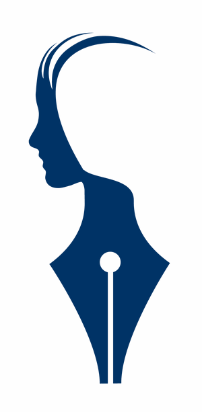 Rumors had been circulating around town that the nearby  station was to become the training establishment for boy entrants. The rumours soon became reality. “As many as fifteen hundred,” I heard somebody say. How would our small town cop? Adults spoke over garden fences, often in whispers with their hands over the mouths. This made it all more intriguing. “They can only bring trouble,” I’d overheard one neighbour comment. Fights had apparently broken out between  boys and local ones. It seemed their presen were upsetting everyone. Thinking back, my parents must have been terrified. It's was one thing to talk to local boys, but quit another thing to talk to the  boys. I was the youngest of  children and the only daughter my father was fiercely protective. With all that testosterone flying around the town, what were my parents to do***Our school days were over, and Sarah and I got aprenticeships lined up at Julio’s, one of the ladies hairdressers in town. We had  weeks before we due to start and we were going to make the most of our freedom. It was a Saturday, and we could hardly wait to make the 20minute walk into town. Yes, we’d been banned from speaking to the RAF boys and given lectures before we left home, but this wasn’t going to stop us from looking. We were  and thought we know everything there was to know about the opposite sex. We’d set off apace, wearing identical clothes. If Sarah had something new, I would copy. Even through my parents had little money to spare, they generally gave in to my pleas. We looked and left like twins, striding though the streets with our fair hair, white blouse and pink  skirts. With my new skirt swishing from side to side as I walked, we headed for the record shop and each brought the same record, Runaway by Del Shanon. We clutched our paper bags, with their small vinyl discs, and made our way to one of the many coffee bars spriging up all over town. These had become popular haunts for the evergrowing number of  As we neared our favourite coffee bar the sound of Walking  Happiness by Helen Shapiro was playing on the juke box. The local lads started taunting us. We weren’t interested in them – the majority of em were from school and far to immature for us. We pushed pas them and sat sipping your coffee, thinking we were very  . Afterward, we made our way into the centr of town Sarah was the first to spot the oys in blue. Gillian, look She taped my arm and pointed in ther direction. Can you see them? Don’t they look amazing“Yes, but we’re not suppose to talk to them I remind her. Would we ever dare to go against our parents wishes? The weekly pattern continue. First the walk into town to our  bar in the hope that someone would put coins into the jukebox so we could her the latest hit songs. Then we’d make our way to the local cinema where the after noon matinee showed the fim of the week. I remember were never in a rush to get to home afterward.*END*Text kindly provided by Maggie Dann, author of He Loves Me He Loves Me NotAvailable on Amazon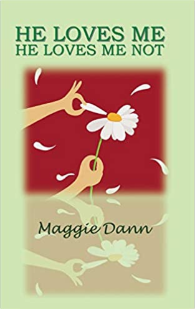 Do you believe in fate?Do you believe that truth is stranger than fiction?Are you a romantic?If you have answered yes to these questions then the debut novel by Maggie Dann, “He Loves Me, He Loves Me Not”, is a must for you. Unbelievably, the story is true. The names of the characters and place names have been changed in order to protect identities.The story is filled with coincidences, love, intrigue, pain and bravery.  August will always remain a very special month in Gillian’s life.After leaving school, it wasn’t long before she met the boy of her dreams. They fell deeply in love. He was her first love and first loves are truly special.Heartbreakingly, they were parted by circumstances and went their separate ways. All she had to remember him by, was an engagement ring, along with her memories, her shattered dreams and a photograph. A photograph she would keep for the rest of her life. This is a true, romantic story.Perhaps real life is more unbelievable than fiction!